CARROS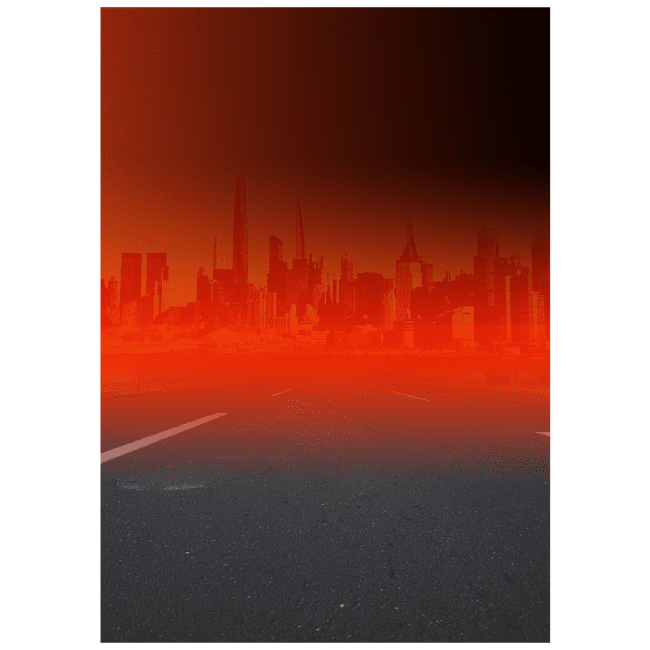 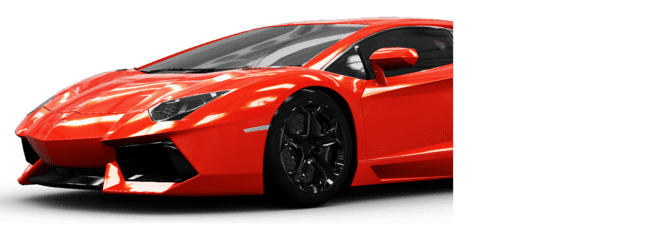 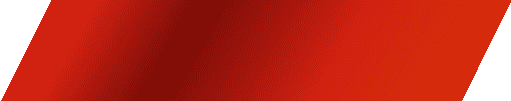 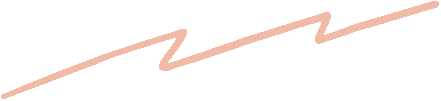 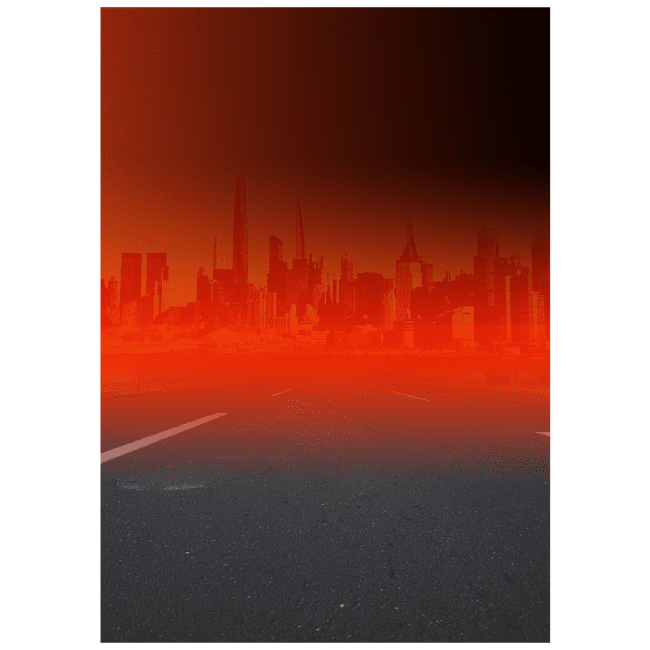 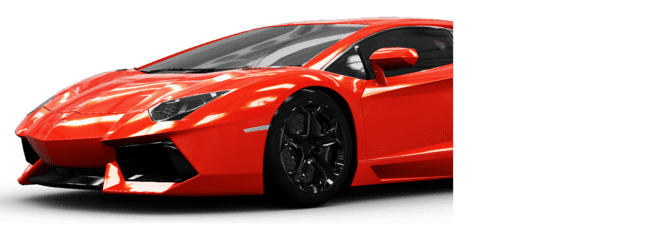 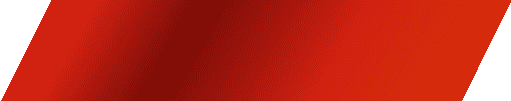 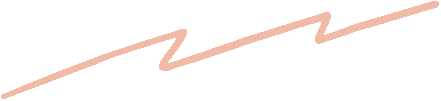 MANEJO https://superportadas.com